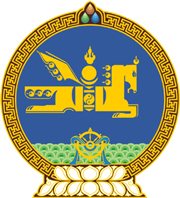 МОНГОЛ УЛСЫН ХУУЛЬ2020 оны 04 сарын 24 өдөр                                                                  Төрийн ордон, Улаанбаатар хотХЭЛЭЛЦЭЭР СОЁРХОН БАТЛАХ ТУХАЙ 	1 дүгээр зүйл.Монгол Улс, Бүгд Найрамдах Чех Улс хооронд 2019 оны 05 дугаар сарын 20-ны өдөр байгуулсан “Нийгмийн хамгааллын тухай Монгол Улс болон Бүгд Найрамдах Чех Улс хоорондын хэлэлцээр”-ийг Монгол Улсын Засгийн газрын өргөн мэдүүлснээр соёрхон баталсугай.			МОНГОЛ УЛСЫН 			ИХ ХУРЛЫН ДАРГА				Г.ЗАНДАНШАТАР